Наш адрес: 215047 Смоленская область,  Гагаринский район,                      с. Карманово , ул. Октябрьская дом 8              Телефон: 8 (48135) 7-78-59, 8(48135) 7-73-86Смоленское  областное  государственное  бюджетное  учреждение«Гагаринский социально-реабилитационный центр для несовершеннолетних «Яуза»Дополнительная общеобразовательная программа «Шаг вперед»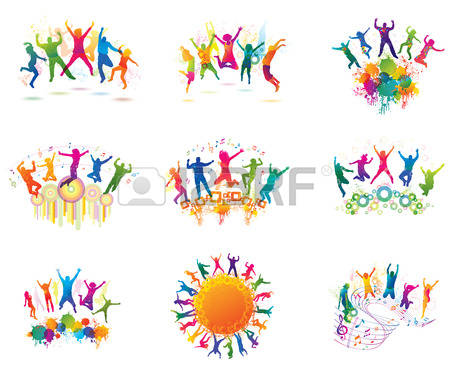 Педагог: Прохоренкова Л.С,с. Карманово2017 Цель: Развитие личности ребенка, способного к творческому самовыражению, воспитание общей культуры обучающихся через приобщение к различным видам танцевальных направлений.Задачи: Обучающие:познакомить с общими теоретическими понятиями танцевальной деятельности, расширить кругозор;способствовать развитию музыкальности;способствовать развитию двигательных качеств и умений: обогащать двигательный опыт основными базовыми шагами и танцевальными движениями;научить пользоваться полученными практическими навыками и теоретическими знаниями самостоятельно.Развивающие:способствовать развитию творческих способностей, потребности самовыражения в движении под музыку:способствовать развитию и тренировке психических процессов: восприятие, внимание, памятьВоспитательные:способствовать развитию нравственно-коммуникативных качеств личности;приобщать к здоровому образу жизни, формам активного досуга;Возрастная категория: воспитанники 8-16 летИспользуемые методы и приемы:Чтобы добиться хороших результатов, необходимо использовать такие приёмы, которые делают занятия интересными, концентрируют внимание детей. Однако занимательное надо сочетать с малоинтересным, но необходимым. Важно в равной степени уделять внимание работе ног, рук, корпуса, головы.Существует несколько методов разучивания танцевальных движений: метод разучивания по частям;целостный метод разучивания (например, боковой галоп);метод временного упрощения (для особенно сложных движений).Упражнения и приемы, приведенные далее, не только относительно просты и эффективны, но и помогают разнообразить занятия.Импровизация на разминкеОтличный вариант для начала занятий. Делается так: сначала под медленную музыку по 4-8 раз делаем любые движения, которые только в голову приходят. После чего ускоряем темп и сокращаем количество повторений.КоординацияОчень простое упражнение, пригодится для разминки. Левая рука поднимается вверх, потом опускается вниз — всё легко. Правая рука двигается вверх, потом вправо, оттуда вниз и опять вправо. Вверх, в сторону, вниз, в сторону, вверх — и так далее. А теперь соединяем работу левой и правой руки. Сначала медленно, потом быстрее. После чего меняем руки.Работа со зрителемЧасто начинающие танцоры боятся выступать, потому что боятся зрителей. Бороться с этим можно двумя способами:— «Смущение». Во время танца нужно смотреть зрителю прямо в глаза, чтобы он больше реагировал на внимание танцора, чем на то, как тот танцует.— «Подстройка». Задача в том, чтобы поймать взгляд одного из зрителей и через несколько секунд улыбнуться КОНКРЕТНО ему. Тот рефлекторно ответит улыбкой. Всё, этот зритель наш! Переходим к следующему. 